Sponsored by:	The Town of Tonawanda Synchronized Swimming Team 						The Town of Tonawanda Youth, Parks and Rec. Dept.SANCTIONED BY: 	United States Synchronized Swimming RULES TO GOVERN	 United States Synchronized Swimming 2018 Official Rules   East Zone Synchronized Swimming HandbookMeet Manager:	Patti Melber			Melbers@aol.com			91 Ashford Avenue			Tonawanda, NY  14150			716-316-5745 (cell)Facility:		Tonawanda Aquatic & Fitness Center			1 Pool Plaza			Kenmore, NY  14223TEAM BANNERS:   Hang at your own discretionSPECTATORS:        No food on Pool Deck.  Limited space for coolers, please use in lobby but 			store in vehicles, please.LOCKER ROOMS: Assigned by Team – look for signs Please use locker rooms for changing & showering only Keep swim bags on deck by warm up pool.Pool Specs:		ALL Deep 8 line competition area			Practice pool on other side of bulkhead  (4ft-12ft)			Spectator seating on right			Free ParkingELIGIBILITY		1. Must be a registered USSS athlete.2. Junior Zone Championship shall be open to all registered competitors 15 to 18 years of age based on the year of birth without regards to qualification.*3. Senior Zone Championship shall be open to all registered competitors           15 years of age or older based on the year of birth without regards to qualification.                                                                                                                                                            *Junior Team may include 13, 14 or 19 year old swimmers as long as 50% of swimmers are 15 – 18.  If less than 50%, the team swims as honorary and can advance to finals, but cannot place in finalsFREE COMBINATION	1. Free Combination event will be held in combined Junior/Senior division. 				2.  Competitors who are 13 and 14 years of age may participate in the 				Senior/Junior Free Combination event.3. Competitors from the Senior and Junior Zone 	Championships may be combined for the Junior/ Senior Free Combination event.4. Free Combination routines may enter without regard to qualifications.5. A Free Combination may consist of registered competitors from 2 or more U.S. clubs. The name of a multiple club entry must not reflect a particular club.6. Preliminary event maybe waived at the discretion of the Zone tech Chair or appointed representative and/or meet manager.Preliminary Events:		Junior -  Tech Solo, Tech Duet, Tech Team, Free Solo, Free Duet and Free TeamSenior - Tech Solo, Tech Duet, Tech Team, Free Solo, Free Duet and Free Team.If less than 12 Senior routines are entered in any category Senior Preliminary competition in that category will be eliminated.Senior/Junior - Free Combination EventAll Junior swimmers must enter Tech Routine in each event they compete except Combo. Senior swimmers may enter just Tech or just Free Routine or both.FINAL EVENTS	Junior - Solo, Duet and Team: 12 highest scoring entries (combined tech and Preliminary free routine scores) shall qualify for the Final routine competition #13 is pre-swimmer			Senior - Free Solo, Tech Solo,  Free Duet, Tech Duet Free Team and Tech Team: 12 highest scoring entries (Preliminary routine scores) shall qualify for the Final routine competition #13 is pre-swimmerSenior/Junior - Free Combination Event: 12 highest scoring entries (Preliminary routine scores) shall qualify for the Final routine competition #13 is pre-swimmerAWARDS 	Medals will be given for places 1-3, Ribbons 4-12 in each event. Senior routines will receive separate awards in Free and Tech categories.Airport:			Buffalo/Niagara International Airport (20 min)Host Hotels:		Comfort Inn University			Wyndham  Garden-Williamsville			1 Flint Road				5195 Main Street			Amherst, NY  14226			Williamsville, NY  14221			716-688-0811				716-276-9600			$109.00/night + tax			$149/night + tax			Includes free hot breakfast		Restaurant on Site			East Zone Synchro			East Zone Syncrho		Staybridge Suites-Amherst			Days Hotel Buffalo Airport		1290 Sweet Home Road				4345 Genesee Street		Amherst, NY  14228				Buffalo, NY 14225		716-276-8750					716-631-0800		$149/night + tax				$125/night+ tax		Includes Free Hot breakfast, Full Kitchen 	 Free Hot Breakfast		East Zone Synchro				East Zone Synchro		Synchro Swimming Tonawanda Aquatic CtrENTRY FORMS: Form A- Club entry, EXCEL Format Only!!!  Please indicate in Note Section Scholar Athlete Awards. **GPA Requirement change:  3.7 or 92.5% or higher to qualify**Form B/C- Entry Fee Summary Form D - Housing and Transportation Form E - Officials Availability and Coaches Attending Form F - Graduating Seniors **Please encourage Sr’s to apply for Kim Miller Scholarship:Link to form: https://www.eastzonesynchro.com/kim-miller-scholarship.htmlENTRY FEES: Entry Fee: $ 12 per person per event Sponsor Fee: $ 15 per person Make Checks Payable to TTAE-MAIL ALL ENTRY FORMS TO: Patti Melber:  Melbers@aol.comE-MAIL ENTRY FORM A TO:  Stephanie Kuebler: skolterjahn@gmail.com;AND Tami Raby:  Tamara.Raby@aecom.com E-MAIL ENTRY FORM E TO: Patty Flanagan pflanagan@ywcacentralmass.org AND Katie Rice rice.katherine.l@gmail.com MAIL ENTRY FEE CHECKS TO: Patti Melber, 91 Ashford Avenue, Tonawanda, NY  14150ENTRY DEADLINE: February 23rd 2018 by 11:59 pm Verified e-mail entries will be accepted (Please ask for read receipt) Checks should be mailed by the entry deadline No entries shall be accepted after the entry deadlineOFFICIALS: Officials should wear white tops with black bottoms. Hospitality for Officials and Judges in upstairs classroom.CONCESSIONS: A variety of food will be available for purchase throughout the meet. Merchandise will also be available. Bathing Suit CONCESSION: 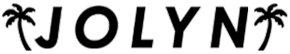 KIM MILLER SCHOLARSHIP RAFFLE: Basket Raffle to benefit the Kim Miller Scholarship.DIGITAL MUSIC: Email digital music to Kahlie/Lauren:  TTASynchro@gmail.comby February 23rd, 20181. Digital music files (ACC, MP3) are to be submitted for routines for this competition.2. Files received before the deadline will be transferred from emails to a computer, and then imported to iTunes or a compatible program and each file tested to ensure it plays.  You will not be contacted if your music is submitted on time and if the music is correct.  You will only be contacted if your music is missing or will not play.3. Playlists will be created for each separate routine competition to be played through the sound system.4. We recommend submitting 160 Kbit/s AAC or higher quality audio for best sound results. 128 Kbit/s MP3s are NOT recommended, if sending MP3 files, please ensure they are at least 192 Kbit/sec.5. A minimum of 1-3 second leader (silence) before the music starts added to all files is recommended.6. Contact Kahlie if you have any questions.7. A CD player will be provided as back up for play through the sound system.  8. Use the following naming conventions (see bolded below) when saving files. Routines names should be “space” separated.TENTATIVE SCHEDULEBased on meet entries, the Meet Host, in consultation with the Tech and Scoring Chair, may adjust the schedule, including changing the day of scheduled events. We will adjust the schedule as soon as we get the entries counted and will notify you.**Unless specified, lap swim will take place on shallow side of bulkhead.Please no tapping, lifts, throws or loud splashes during competition !Duet OSU SmithDuet = Routine eventOSU = Club Abbreviation/ Three Letter Code **Smith = Last name of the first alphabetical member of the routine   ** email Jennifer Hawkins - jennifer@usasynchro.org if you do not know your codeOptional- If you know how to modify the Artist/Album/Track Title tags of your files, please use the following conventions.Artist = “Name of the meet”Album = “Routine Event” (Solo, Duet, etc.)Album Artist = “Three Letter Code ** ”Title = “Last name of the first alphabetical member of the routine”StartEndFridayMarch 920183:00Doors Open3:30Coaches Meeting on Pool Deck3:303:40Group 1 Lap Swim for Junior Prelim Solos Group 1 Lap Swim for Junior Prelim Solos 3:403:55Group 1 Warm up for Prelim Junior Solo Group 1 Warm up for Prelim Junior Solo 4:004:45½ Junior Prelim Solo Competition ½ Junior Prelim Solo Competition 4:455:00Group 2 Warm up for Prelim Junior Solo Group 2 Warm up for Prelim Junior Solo 5:055:50½ Junior Prelim Solo Competition ½ Junior Prelim Solo Competition 5:506:05Group 1 Warm up for Prelim Junior Duets Group 1 Warm up for Prelim Junior Duets 6:107:05½ Junior Prelim Duet competition ½ Junior Prelim Duet competition 7:057:20Group 2 Warm up for Prelim Junior DuetsGroup 2 Warm up for Prelim Junior Duets7:258:30½ Junior Prelim Duet Competition ½ Junior Prelim Duet Competition Saturday10-Mar20187:30Doors Open7:457:55Group 1 Lap Swim for Tech Junior Solo Group 1 Lap Swim for Tech Junior Solo 7:558:10Group 1 Warm up for Tech Junior Solo Group 1 Warm up for Tech Junior Solo 8:158:55Group 1 Tech Junior Solo Competition Group 1 Tech Junior Solo Competition 8:559:10Group 2 Warm up for Tech Junior Solo Group 2 Warm up for Tech Junior Solo 9:159:55Group 2 Tech Junior Solo Competition Group 2 Tech Junior Solo Competition 9:5510:10Junior Tech Team Warm up 110:1010:25Junior Tech Team Warm up 210:2510:40Junior Tech Team Warm up 310:4511:40Junior Tech Team Competition 11:4011:55Group 1 Warm up for Tech Junior Duets Group 1 Warm up for Tech Junior Duets 12:0012:55Group 1 Tech Junior Duets Competition Group 1 Tech Junior Duets Competition 12:551:10Group 2 Warm up for Tech Junior Duets Group 2 Warm up for Tech Junior Duets 1:152:10Group 2 Tech Junior Duets Competition Group 2 Tech Junior Duets Competition 2:153:15Parade of Athletes and Zone Awards3:253:40Prelim Junior Free Team Warm up 1Prelim Junior Free Team Warm up 13:403:55Prelim Junior Free Team Warm up 23:554:10Prelim Junior Free Team Warm up 3Prelim Junior Free Team Warm up 34:155:30Prelim Junior Free Team Competition Prelim Junior Free Team Competition 5:305:45Senior Tech Solo Warm up5:506:05Senior Tech Solo Competition6:056:20Senior Tech Duet Warm up6:256:40Senior Tech Duet Competition 6:30Draw For Finals on pool deck7:00Zone meetings Coaches, Judges & Athletes At the PoolZone meetings Coaches, Judges & Athletes At the PoolZone meetings Coaches, Judges & Athletes At the PoolSunday12-Mar20187:00Doors Open7:157:25Lap Swim for Junior and Senior Free DuetLap Swim for Junior and Senior Free Duet7:257:40Junior/Senior Final Free Duet Warm up (Pre-12+ Sr)Junior/Senior Final Free Duet Warm up (Pre-12+ Sr)Junior/Senior Final Free Duet Warm up (Pre-12+ Sr)7:458:50Junior/Senior Final Free Duet CompetitionJunior/Senior Final Free Duet Competition8:509:05Junior/Senior Final Free Solo Warm up (Pre 1-12+ Sr)Junior/Senior Final Free Solo Warm up (Pre 1-12+ Sr)Junior/Senior Final Free Solo Warm up (Pre 1-12+ Sr)9:1010:10Junior/Senior Final Free Solo CompetitionJunior/Senior Final Free Solo Competition10:1010:25Final Junior Free Team Warm up 1- Pre-410:2510:40Final Junior Free Team Warm up 2- 5-810:4511:00Final Junior Free Team Warm up 3- 9-1211:0512:05Final Junior Free Team Competition 12:0512:20Final Junior Combo Warm Up 112:2012:35Final Junior Combo Warm Up 212:401:30Final Junior Combo Competition2:00Awards